     ПУТЬ К ИВРИТУ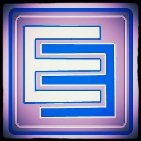 Ключ к заданию по теме видео уроков №№ 1-1А (Быстрый иврит на слух)

Примечание: В иврите нет вежливой формы обращения на «Вы», поэтому при обращении к человеку, вне зависимости от его возраста, положения или статуса, используются местоимения 2-го лица ед. числа («ТЫ»). При этом существуют два различных местоимения «ты»: мужского рода -  אַתָּה (ата́) и женского рода - אַתְּ (ат).
СЛОВАРЬ:
1. благополучие, здоровье 2. мир (отсутствие войны) – שָלוֹם (шало́м)
приветствие при встрече и расставании – ! שָלוֹם(шалом!)
хорошо ; хороший – טוֹב (тов)
в порядке, хорошо – בְּסֵדֶר (бэсэ́дэр)
семья – מִשפָּחָה (мишпаха́)
жена –  אִשָה (иша́)
твоя жена – אִשתֵךָ (иштэха́)
муж – בַּעַל (ба́аль)
твой муж – בַּעֲלֵךְ (баалэ́х)
уже – כּבָר (квар)
бегать, бежать – לָרוּץ (лару́ц)
вынужден (что-либо сделать); должен, обязан – מוּכרָח (мухра́х);  
вынуждена (что-либо сделать); должна, обязана – מוּכרָחָה (мухраха́)
госпожа – [גב' [גבֶרֶת (гвэ́рэт)
господин (перед именем) – מַר (мар)
закрывать, замыкать – לִסגוֹר (лисгор);
закрой (м)! – ! סְגוֹר (сгор)
закрой (ж)! – ! סִגְרִי (сигри́)
сидеть – לָשֶבֶת (лашэ́вэт);
садись (м)! – שֵׁב (шэв); садись (ж)! – ! שְׁבִי (шви);
садитесь (м/ж)! - ! שְׁבוּ(шву)
говорить – לְדַבֵּר (лэдабэр)
говори (м)! – ! דַּבֵּר (дабэр);
говори (ж)! – ! דַּבְּרִי (дабри)
1. покой, спокойствие 2. тишина, безмолвие  – שֶקֶט (шэ́кэт)
Тихо! (молчать) – ! שֶקֶט 
громко – בְּקוֹל (бэколь)
громче – יוֹתֵר בְּקוֹל (йотэр бэколь)
рано – מוּקדָם (мукдам)
поздно – מְאוּחָר (мэухар)
 Диалог 1А: Здравствуй(-те), г-жа Коэн, как твое (Ваше) здоровье?Б: Спасибо. Мое здоровье хорошее, а как твое (м) здоровье?А: Мое (здоровье) тоже  хорошее, спасибо.Б: Как поживает (его благополучие/ дела) Моше?А: Я не знаю.А: шалом, гвэ́рэт Коhэн, ма шломэх?
Б: тода, шломи тов, у-ма шломха?
А: гам шломи тов, тода.
Б: ма шлом Мошэ?
А: ани ло йодэ́а.א: שלום, גברת כהן, מה שלומךְ?ב: תודה, שלומי טוב, ומה שלומךָ?א: גם שלומי טוב, תודה.ב: מה שלום משה?א: אני לא יודע.Диалог 2А: Как здоровье твоей жены, г-н Карми?Б: В порядке, спасибо, как здоровье твоего мужа?А: Его здоровье хорошее. Как благополучие/ здоровье семьи (המשפחה)? Б: Хорошо, спасибо, извини, уже поздно.А: О, я тоже должна бежать. Всего доброго (шалом)!Б: Пока (шалом). До свидания!А: ма шлом иштэха, мар Карми?
Б: бэсэ́дэр, тода, ма шлом баалэх?
А: шломо тов. ма шлом hа-мишпаха?
Б: тов, тода, слиха, квар мэухар.
А: о, гам они мухраха ларуц. шалом.
Б: шалом. лэhитраот.א: מה שלום אשתך, מר כרמי?ב: בסדר,תודה, מה שלום בעלך?א: שלומו טוב. מה שלום המשפחה?ב: טוב, תודה. סליחה, כבר מאוחר.א: או,גם אני מוכרחה לרוץ. שלום.ב: שלום, להתראות.Диалог 3А: Здравствуй(-те) г-н Уильямс.Здравствуй(-те) г-жа Уильямс.Как ваше благополучие/ дела?Б: Большое спасибо. У нас (наше благополучие/дела) хорошо.Как твое (Ваше) здоровье, г-жа Заhави (זהבי)?А: В порядке. Как здоровье/ благополучие семьи (המשפחה)?Б: Извини(-те), я не понимаю (м), еще раз, пожалуйста.А: Как благополучие  семьи?Б: Оно (её благополучие) хорошее, спасибо.А: шалом, мар Вилиамс. шалом        гвэ́рэт Вилиамс. ма шломхэм?
Б: тода раба. шломэ́ну тов. ма шломэх, гвэ́рэт Заhави?
А: бэсэ́дэр. ма шлом hа-мишпаха?
Б: слиха, ани ло мэвин, од hа-па́ам, бэвакаша.
А: ма шлом hа-мишпаха?
Б: шлома тов, тода.א: שלום, מר וויליאמס.שלום, גברת וויליאמס. מה שלומכם?ב: תודה רבה, שלומנו טוב. מה שלומך, גברת זהבי?א: בסדר. מה שלום המשפחה?ב: סליחה, אני לא מבין, עוד הפעם בבקשה.א: מה שלום המשפחה?ב: שלומה טוב, תודה.Диалог 4А:Здравствуй, г-н Карми.Б: О, здравствуй, Моше, как твои дела (שלומך)?А: У меня хорошо, как семья (её благополучие)?Б: В порядке. Закрой дверь, пожалуйста.А: Да, прости.
А: шалом, мар Карми.
Б: о, шалом Мошэ, ма шломха?
А: шломи тов, ма шлом hа-мишпаха?
Б: бэсэ́дэр. сгор эт hа-дэ́лэт, бэвакаша.
А: кэн, слиха.א: שלום, מר כרמי.ב:או! שלום, משה. מה שלומך? א: שלומי טוב. מה שלום המשפחה?ב: בסדר. סגור את הדלת בבקשה.א: כן, סליחה?Диалог 5А: Госпожа Уильямс, садись(-тесь), пожалуйста!Б: Еще раз, пожалуйста, я не понимаю.А: Садись(-тесь), пожалуйста.Б: О да, я понимаю, спасибо.
А: гвэ́рэт Вилиамс, шви, бэвакаша!
Б: од hа-па́ам, бэвакаша, ани ло мэвина.
А: шви, бэвакаша.
Б: о, кэн, ани мэвина, тода.א: גברת וויליאמס, שבי, בבקשה.ב:עוד הפעם, בבקשה, אני לא מבינה.  א: שבי, בבקשה.ב: או כן, אני מבינה, תודה.Диалог 6А: Прости, Мирьям, я должен бежать.Б: Нет, садись, пожалуйста. (еще) рано.А: Нет, спасибо, поздно.Б: Хорошо. До свидания.
А: слиха, Мирйам, ани мухрах ларуц.
Б: ло, шэв, бэвакаша, мукдам.
А: ло, тода, мэухар.
Б: тов, лэhитраот.א: סליחה, מרים, אני מוכרח לרוץ.ב:לא, שב, בבקשה, מוקדם. 
א: לא, תודה, מאוחר.ב:  טוב, להתראות.Диалог 7А: Тихо, пожалуйста!Б: Прости, говори (м) громче!А: Тихо! Ты понимаешь (м)?Б: Хорошо. Я понимаю. Извини.А: шэ́кэт, бэвакаша.
Б: слиха, дабэр йотэр бэколь!
А: шэ́кэт! ата мэвин ?
Б: тов. ани мэвин. слиха.א: שקט, בבקשה!ב:סליחה, דבר יותר בקול. א: שקט! אתה מבין?ב:  טוב, אני מבין, סליחה.